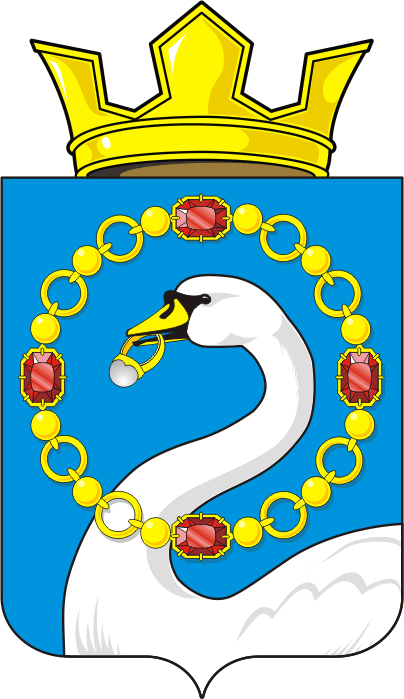 АДМИНИСТРАЦИЯ НИКОЛАЕВСКОГО СЕЛЬСОВЕТАСАРАКТАШСКОГО РАЙОНА ОРЕНБУРГСКОЙ ОБЛАСТИП О С Т А Н О В Л Е Н И Е____________________________________________________________________		15.05.2023                                   с. Николаевка                                    № 20-пОб утверждении отчета об исполнении местного бюджета за 1 квартал 2023 годаВ соответствии с пунктом 5 статьи 264.2 Бюджетного кодекса Российской Федерации и статьей 48 Положения о бюджетном процессе в муниципальном образовании Николаевский сельсовет, утвержденном решением Совета депутатов Николаевского сельсовета от 25.06.2019 № 164Утвердить отчет об исполнении местного бюджета за 1 квартал 2023 года по доходам в сумме 1 437 476,56 рублей, по расходам 2 348 842,56 рублей, с превышением расходов над доходами в сумме 911 366,00 рублей с показателями:по доходам местного бюджета по кодам классификации доходов бюджетов согласно приложению № 1;по расходам местного бюджета по разделам, подразделам классификации расходов бюджетов согласно приложению № 2;по источникам финансирования дефицита местного бюджета по группам подгруппам классификации источников финансирования дефицитов бюджетов и группам классификации операций сектора государственного управления согласно приложению № 3.Специалисту 1 категории муниципального образования Николаевский сельсовет (Манихиной О.М.) направить отчет об исполнении местного бюджета за 1 квартал 2023 года в Совет депутатов Николаевского сельсовета и в контрольно-счетный орган «Счетная палата» муниципального образования Саракташский район.Обнародовать настоящее постановление и разместить на официальном сайте муниципального образования Николаевский сельсовет.         3. Контроль за исполнением настоящего постановления оставляю за собой.         4. Постановление вступает в силу после подписания.Глава администрацииМО Николаевский сельсовет:                                		Т.В.КалмыковаПриложение № 1к постановлению администрации Николаевского сельсовета от 15.05.2023г. № 20-пДоходы местного бюджета за 1квартал 2023 года по кодам классификации доходов бюджетовПриложение № 2к постановлению администрации Николаевского сельсовета от 15.05.2023г. №20-пРасходы местного бюджета по разделам, подразделам классификации расходов бюджетов за 1 квартал 2023гПриложение № 3к постановлению администрации Николаевского сельсовета от 15.05.2023г. №20-пНаименование показателяКод строкиКод дохода по бюджетной классификацииУтвержденные бюджетные назначенияИсполнено% исполнения123456Доходы бюджета - всего010X10 223 300,001 437 476,5614,06в том числе:НАЛОГОВЫЕ И НЕНАЛОГОВЫЕ ДОХОДЫ010000 100000000000000006 528 000,00928 692,8914,23НАЛОГИ НА ПРИБЫЛЬ, ДОХОДЫ010000 101000000000000001 807 000,00311 441,3917,23Налог на доходы физических лиц010000 101020000100001101 807 000,00311 441,3917,23Налог на доходы физических лиц с доходов, источником которых является налоговый агент, за исключением доходов, в отношении которых исчисление и уплата налога осуществляются в соответствии со статьями 227, 227.1 и 228 Налогового кодекса Российской Федерации, а также доходов от долевого участия в организации, полученных в виде дивидендов010000 101020100100001101 798 000,00312 152,6317,36Налог на доходы физических лиц с доходов, источником которых является налоговый агент, за исключением доходов, в отношении которых исчисление и уплата налога осуществляются в соответствии со статьями 227, 227.1 и 228 Налогового кодекса Российской Федерации (сумма платежа (перерасчеты, недоимка и задолженность по соответствующему платежу, в том числе по отмененному)010182 101020100110001101 798 000,00312 160,9317,36Налог на доходы физических лиц с доходов, источником которых является налоговый агент, за исключением доходов, в отношении которых исчисление и уплата налога осуществляются в соответствии со статьями 227, 227.1 и 228 Налогового кодекса Российской Федерации (суммы денежных взысканий (штрафов) по соответствующему платежу согласно законодательству Российской Федерации)010182 101020100130001100,00-8,30Налог на доходы физических лиц с доходов, полученных от осуществления деятельности физическими лицами, зарегистрированными в качестве индивидуальных предпринимателей, нотариусов, занимающихся частной практикой, адвокатов, учредивших адвокатские кабинеты, и других лиц, занимающихся частной практикой в соответствии со статьей 227 Налогового кодекса Российской Федерации010000 101020200100001101 000,000,00Налог на доходы физических лиц с доходов, полученных от осуществления деятельности физическими лицами, зарегистрированными в качестве индивидуальных предпринимателей, нотариусов, занимающихся частной практикой, адвокатов, учредивших адвокатские кабинеты, и других лиц, занимающихся частной практикой в соответствии со статьей 227 Налогового кодекса Российской Федерации (сумма платежа (перерасчеты, недоимка и задолженность по соответствующему платежу, в том числе по отмененному)010182 101020200110001101 000,000,00Налог на доходы физических лиц с доходов, полученных физическими лицами в соответствии со статьей 228 Налогового кодекса Российской Федерации010000 101020300100001108 000,00-711,24Налог на доходы физических лиц с доходов, полученных физическими лицами в соответствии со статьей 228 Налогового кодекса Российской Федерации (сумма платежа (перерасчеты, недоимка и задолженность по соответствующему платежу, в том числе по отмененному)010182 101020300110001108 000,00-711,24НАЛОГИ НА ТОВАРЫ (РАБОТЫ, УСЛУГИ), РЕАЛИЗУЕМЫЕ НА ТЕРРИТОРИИ РОССИЙСКОЙ ФЕДЕРАЦИИ010000 10300000000000000931 000,00250 062,1926,86Акцизы по подакцизным товарам (продукции), производимым на территории Российской Федерации010000 10302000010000110931 000,00250 062,1926,86Доходы от уплаты акцизов на дизельное топливо, подлежащие распределению между бюджетами субъектов Российской Федерации и местными бюджетами с учетом установленных дифференцированных нормативов отчислений в местные бюджеты010000 10302230010000110441 000,00128 551,8729,15Доходы от уплаты акцизов на дизельное топливо, подлежащие распределению между бюджетами субъектов Российской Федерации и местными бюджетами с учетом установленных дифференцированных нормативов отчислений в местные бюджеты (по нормативам, установленным федеральным законом о федеральном бюджете в целях формирования дорожных фондов субъектов Российской Федерации)010182 10302231010000110441 000,00128 551,8729,15Доходы от уплаты акцизов на моторные масла для дизельных и (или) карбюраторных (инжекторных) двигателей, подлежащие распределению между бюджетами субъектов Российской Федерации и местными бюджетами с учетом установленных дифференцированных нормативов отчислений в местные бюджеты010000 103022400100001103 000,00527,6117,59Доходы от уплаты акцизов на моторные масла для дизельных и (или) карбюраторных (инжекторных) двигателей, подлежащие распределению между бюджетами субъектов Российской Федерации и местными бюджетами с учетом установленных дифференцированных нормативов отчислений в местные бюджеты (по нормативам, установленным федеральным законом о федеральном бюджете в целях формирования дорожных фондов субъектов Российской Федерации)010182 103022410100001103 000,00527,6117,59Доходы от уплаты акцизов на автомобильный бензин, подлежащие распределению между бюджетами субъектов Российской Федерации и местными бюджетами с учетом установленных дифференцированных нормативов отчислений в местные бюджеты010000 10302250010000110545 000,00137 455,9925,22Доходы от уплаты акцизов на автомобильный бензин, подлежащие распределению между бюджетами субъектов Российской Федерации и местными бюджетами с учетом установленных дифференцированных нормативов отчислений в местные бюджеты (по нормативам, установленным федеральным законом о федеральном бюджете в целях формирования дорожных фондов субъектов Российской Федерации)010182 10302251010000110545 000,00137 455,9925,22Доходы от уплаты акцизов на прямогонный бензин, подлежащие распределению между бюджетами субъектов Российской Федерации и местными бюджетами с учетом установленных дифференцированных нормативов отчислений в местные бюджеты010000 10302260010000110-58 000,00-16 473,2828,40Доходы от уплаты акцизов на прямогонный бензин, подлежащие распределению между бюджетами субъектов Российской Федерации и местными бюджетами с учетом установленных дифференцированных нормативов отчислений в местные бюджеты (по нормативам, установленным федеральным законом о федеральном бюджете в целях формирования дорожных фондов субъектов Российской Федерации)010182 10302261010000110-58 000,00-16 473,2828,40НАЛОГИ НА СОВОКУПНЫЙ ДОХОД010000 105000000000000002 345 000,00313 528,4613,37Налог, взимаемый в связи с применением упрощенной системы налогообложения010000 10501000000000110220 000,0014 540,886,61Налог, взимаемый с налогоплательщиков, выбравших в качестве объекта налогообложения доходы010000 1050101001000011080 000,008 741,5410,93Налог, взимаемый с налогоплательщиков, выбравших в качестве объекта налогообложения доходы010000 1050101101000011080 000,008 741,5410,93Налог, взимаемый с налогоплательщиков, выбравших в качестве объекта налогообложения доходы (сумма платежа (перерасчеты, недоимка и задолженность по соответствующему платежу, в том числе по отмененному)010182 1050101101100011080 000,008 741,5410,93Налог, взимаемый с налогоплательщиков, выбравших в качестве объекта налогообложения доходы, уменьшенные на величину расходов010000 10501020010000110140 000,005 799,344,14Налог, взимаемый с налогоплательщиков, выбравших в качестве объекта налогообложения доходы, уменьшенные на величину расходов (в том числе минимальный налог, зачисляемый в бюджеты субъектов Российской Федерации)010000 10501021010000110140 000,005 799,344,14Налог, взимаемый с налогоплательщиков, выбравших в качестве объекта налогообложения доходы, уменьшенные на величину расходов (в том числе минимальный налог, зачисляемый в бюджеты субъектов Российской Федерации (сумма платежа (перерасчеты, недоимка и задолженность по соответствующему платежу, в том числе по отмененному)010182 10501021011000110140 000,005 799,344,14Единый сельскохозяйственный налог010000 105030000100001102 125 000,00298 987,5814,07Единый сельскохозяйственный налог010000 105030100100001102 125 000,00298 987,5814,07Единый сельскохозяйственный налог (сумма платежа (перерасчеты, недоимка и задолженность по соответствующему платежу, в том числе по отмененному)010182 105030100110001102 125 000,00300 287,3814,13Единый сельскохозяйственный налог (суммы денежных взысканий (штрафов) по соответствующему платежу согласно законодательству Российской Федерации)010182 105030100130001100,00-1 299,80НАЛОГИ НА ИМУЩЕСТВО010000 106000000000000001 127 000,0049 960,854,43Налог на имущество физических лиц010000 1060100000000011061 000,00-2 940,30Налог на имущество физических лиц, взимаемый по ставкам, применяемым к объектам налогообложения, расположенным в границах сельских поселений010000 1060103010000011061 000,00-2 940,30Налог на имущество физических лиц, взимаемый по ставкам, применяемым к объектам налогообложения, расположенным в границах сельских поселений (сумма платежа (перерасчеты, недоимка и задолженность по соответствующему платежу, в том числе по отмененному)010182 1060103010100011061 000,00-2 940,30Земельный налог010000 106060000000001101 066 000,0052 901,154,96Земельный налог с организаций010000 1060603000000011071 000,0036 579,0051,52Земельный налог с организаций, обладающих земельным участком, расположенным в границах сельских поселений010000 1060603310000011071 000,0036 579,0051,52Земельный налог с организаций, обладающих земельным участком, расположенным в границах сельских поселений (сумма платежа (перерасчеты, недоимка и задолженность по соответствующему платежу, в том числе по отмененному)010182 1060603310100011071 000,0036 579,0051,52Земельный налог с физических лиц010000 10606040000000110995 000,0016 322,151,64Земельный налог с физических лиц, обладающих земельным участком, расположенным в границах сельских поселений010000 10606043100000110995 000,0016 322,151,64Земельный налог с физических лиц, обладающих земельным участком, расположенным в границах сельских поселений (сумма платежа (перерасчеты, недоимка и задолженность по соответствующему платежу, в том числе по отмененному)010182 10606043101000110995 000,0016 322,151,64ГОСУДАРСТВЕННАЯ ПОШЛИНА010000 108000000000000000,00400,00Государственная пошлина за совершение нотариальных действий (за исключением действий, совершаемых консульскими учреждениями Российской Федерации)010000 108040000100001100,00400,00Государственная пошлина за совершение нотариальных действий должностными лицами органов местного самоуправления, уполномоченными в соответствии с законодательными актами Российской Федерации на совершение нотариальных действий010000 108040200100001100,00400,00Государственная пошлина за совершение нотариальных действий должностными лицами органов местного самоуправления, уполномоченными в соответствии с законодательными актами Российской Федерации на совершение нотариальных действий010129 108040200110001100,00400,000,00ДОХОДЫ ОТ ИСПОЛЬЗОВАНИЯ ИМУЩЕСТВА, НАХОДЯЩЕГОСЯ В ГОСУДАРСТВЕННОЙ И МУНИЦИПАЛЬНОЙ СОБСТВЕННОСТИ010000 1110000000000000018 000,003 300,0018,33Доходы, получаемые в виде арендной либо иной платы за передачу в возмездное пользование государственного и муниципального имущества (за исключением имущества бюджетных и автономных учреждений, а также имущества государственных и муниципальных унитарных предприятий, в том числе казенных)010000 1110500000000012018 000,003 300,0018,33Доходы от сдачи в аренду имущества, находящегося в оперативном управлении органов государственной власти, органов местного самоуправления, органов управления государственными внебюджетными фондами и созданных ими учреждений (за исключением имущества бюджетных и автономных учреждений)010000 1110503000000012018 000,003 300,0018,33Доходы от сдачи в аренду имущества, находящегося в оперативном управлении органов управления сельских поселений и созданных ими учреждений (за исключением имущества муниципальных бюджетных и автономных учреждений)010129 1110503510000012018 000,003 300,0018,33ПРОЧИЕ НЕНАЛОГОВЫЕ ДОХОДЫ010000 11700000000000000300 000,000,00Инициативные платежи010000 11715000000000150300 000,000,00Инициативные платежи, зачисляемые в бюджеты сельских поселений010000 11715030100000150300 000,000,00Инициативные платежи, зачисляемые в бюджеты сельских поселений010129 11715030100013150300 000,000,00БЕЗВОЗМЕЗДНЫЕ ПОСТУПЛЕНИЯ010000 200000000000000003 695 300,00508 783,6713,77БЕЗВОЗМЕЗДНЫЕ ПОСТУПЛЕНИЯ ОТ ДРУГИХ БЮДЖЕТОВ БЮДЖЕТНОЙ СИСТЕМЫ РОССИЙСКОЙ ФЕДЕРАЦИИ010000 202000000000000003 695 300,00508 783,6713,77Дотации бюджетам бюджетной системы Российской Федерации010000 202100000000001501 371 800,00305 600,0022,28Дотации на выравнивание бюджетной обеспеченности010000 202150010000001501 329 000,00305 600,0022,99Дотации бюджетам сельских поселений на выравнивание бюджетной обеспеченности из бюджета субъекта Российской Федерации010129 202150011000001501 329 000,00305 600,0022,99Прочие дотации010000 2021999900000015042 800,000,00Прочие дотации бюджетам сельских поселений010129 2021999910000015042 800,000,00Субсидии бюджетам бюджетной системы Российской Федерации (межбюджетные субсидии)010000 202200000000001501 500 000,000,00Прочие субсидии010000 202299990000001501 500 000,000,00Прочие субсидии бюджетам сельских поселений010129 202299991000001501 500 000,000,00Субвенции бюджетам бюджетной системы Российской Федерации010000 20230000000000150128 500,0029 183,6722,71Субвенции бюджетам на осуществление первичного воинского учета органами местного самоуправления поселений, муниципальных и городских округов010000 20235118000000150128 500,0029 183,6722,71Субвенции бюджетам сельских поселений на осуществление первичного воинского учета органами местного самоуправления поселений, муниципальных и городских округов010129 20235118100000150128 500,0029 183,6722,71Иные межбюджетные трансферты010000 20240000000000150695 000,00174 000,0025,03Прочие межбюджетные трансферты, передаваемые бюджетам010000 20249999000000150695 000,00174 000,0025,03Прочие межбюджетные трансферты, передаваемые бюджетам сельских поселений010129 20249999100000150695 000,00174 000,0025,03Наименование показателяКод строкиКод строкиКод строкиКод расхода по бюджетной классификацииКод расхода по бюджетной классификацииУтвержденные бюджетные назначенияУтвержденные бюджетные назначенияИсполнено% исполнения1222334456Расходы бюджета - всего200200200XX12 387 407,5012 387 407,502 348 842,5618,96в том числе:ОБЩЕГОСУДАРСТВЕННЫЕ ВОПРОСЫ200200200000 0100 0000000000 000000 0100 0000000000 0003 317 700,003 317 700,00750 389,0722,62Функционирование высшего должностного лица субъекта Российской Федерации и муниципального образования200200200000 0102 0000000000 000000 0102 0000000000 000950 000,00950 000,00240 761,0225,34Муниципальная программа "Реализация муниципальной политики на территории муниципального образования Николаевский сельсовет Саракташского района Оренбургской области"200200200000 0102 6000000000 000000 0102 6000000000 000950 000,00950 000,00240 761,0225,34Комплексы процессных мероприятий200200200000 0102 6040000000 000000 0102 6040000000 000950 000,00950 000,00240 761,0225,34Комплекс процессных мероприятий «Обеспечение реализации программы»200200200000 0102 6040500000 000000 0102 6040500000 000950 000,00950 000,00240 761,0225,34Глава муниципального образования200200200000 0102 6040510010 000000 0102 6040510010 000950 000,00950 000,00240 761,0225,34Расходы на выплаты персоналу в целях обеспечения выполнения функций государственными (муниципальными) органами, казенными учреждениями, органами управления государственными внебюджетными фондами200200200000 0102 6040510010 100000 0102 6040510010 100950 000,00950 000,00240 761,0225,34Расходы на выплаты персоналу государственных (муниципальных) органов200200200000 0102 6040510010 120000 0102 6040510010 120950 000,00950 000,00240 761,0225,34Фонд оплаты труда государственных (муниципальных) органов200200200129 0102 6040510010 121129 0102 6040510010 121730 000,00730 000,00184 916,3025,33Взносы по обязательному социальному страхованию на выплаты денежного содержания и иные выплаты работникам государственных (муниципальных) органов200200200129 0102 6040510010 129129 0102 6040510010 129220 000,00220 000,0055 844,7225,38Функционирование Правительства Российской Федерации, высших исполнительных органов государственной власти субъектов Российской Федерации, местных администраций200200200000 0104 0000000000 000000 0104 0000000000 0002 322 000,002 322 000,00509 628,0521,95Муниципальная программа "Реализация муниципальной политики на территории муниципального образования Николаевский сельсовет Саракташского района Оренбургской области"200200200000 0104 6000000000 000000 0104 6000000000 0002 322 000,002 322 000,00509 628,0521,95Комплексы процессных мероприятий200200200000 0104 6040000000 000000 0104 6040000000 0002 322 000,002 322 000,00509 628,0521,95Комплекс процессных мероприятий «Обеспечение реализации программы»200200200000 0104 6040500000 000000 0104 6040500000 0002 322 000,002 322 000,00509 628,0521,95Центральный аппарат200200200000 0104 6040510020 000000 0104 6040510020 0002 322 000,002 322 000,00509 628,0521,95Расходы на выплаты персоналу в целях обеспечения выполнения функций государственными (муниципальными) органами, казенными учреждениями, органами управления государственными внебюджетными фондами200200200000 0104 6040510020 100000 0104 6040510020 1001 722 000,001 722 000,00343 777,3819,96Расходы на выплаты персоналу государственных (муниципальных) органов200200200000 0104 6040510020 120000 0104 6040510020 1201 722 000,001 722 000,00343 777,3819,96Фонд оплаты труда государственных (муниципальных) органов200200200129 0104 6040510020 121129 0104 6040510020 1211 322 000,001 322 000,00267 169,7920,21Взносы по обязательному социальному страхованию на выплаты денежного содержания и иные выплаты работникам государственных (муниципальных) органов200200200129 0104 6040510020 129129 0104 6040510020 129400 000,00400 000,0076 607,5919,15Закупка товаров, работ и услуг для обеспечения государственных (муниципальных) нужд200200200000 0104 6040510020 200000 0104 6040510020 200532 248,00532 248,00165 850,6731,16Иные закупки товаров, работ и услуг для обеспечения государственных (муниципальных) нужд200200200000 0104 6040510020 240000 0104 6040510020 240532 248,00532 248,00165 850,6731,16Прочая закупка товаров, работ и услуг200200200129 0104 6040510020 244129 0104 6040510020 244512 248,00512 248,00159 456,1431,16Закупка энергетических ресурсов200200200129 0104 6040510020 247129 0104 6040510020 24720 000,0020 000,006 394,5331,97Межбюджетные трансферты200200200000 0104 6040510020 500000 0104 6040510020 50064 752,0064 752,000,00Иные межбюджетные трансферты200200200129 0104 6040510020 540129 0104 6040510020 54064 752,0064 752,000,00Иные бюджетные ассигнования200200200000 0104 6040510020 800000 0104 6040510020 8003 000,003 000,000,00Уплата налогов, сборов и иных платежей200200200000 0104 6040510020 850000 0104 6040510020 8503 000,003 000,000,00Уплата налога на имущество организаций и земельного налога200200200129 0104 6040510020 851129 0104 6040510020 8513 000,003 000,000,00Обеспечение деятельности финансовых, налоговых и таможенных органов и органов финансового (финансово-бюджетного) надзора200200200000 0106 0000000000 000000 0106 0000000000 00034 500,0034 500,000,00Муниципальная программа "Реализация муниципальной политики на территории муниципального образования Николаевский сельсовет Саракташского района Оренбургской области"200200200000 0106 6000000000 000000 0106 6000000000 00034 500,0034 500,000,00Комплексы процессных мероприятий200200200000 0106 6040000000 000000 0106 6040000000 00034 500,0034 500,000,00Комплекс процессных мероприятий «Обеспечение реализации программы»200200200000 0106 6040500000 000000 0106 6040500000 00034 500,0034 500,000,00Аппарат контрольно-счетного органа200200200000 0106 6040510080 000000 0106 6040510080 00034 500,0034 500,000,00Межбюджетные трансферты200200200000 0106 6040510080 500000 0106 6040510080 50034 500,0034 500,000,00Иные межбюджетные трансферты200200200129 0106 6040510080 540129 0106 6040510080 54034 500,0034 500,000,00Резервные фонды200200200000 0111 0000000000 000000 0111 0000000000 00010 000,0010 000,000,00Непрограммное направление расходов (непрограммные мероприятия)200200200000 0111 7700000000 000000 0111 7700000000 00010 000,0010 000,000,00Руководство и управление в сфере установленных функций органов местного самоуправления200200200000 0111 7710000000 000000 0111 7710000000 00010 000,0010 000,000,00Создание и использование средств резервного фонда администрации поселений Саракташского района200200200000 0111 7710000040 000000 0111 7710000040 00010 000,0010 000,000,00Иные бюджетные ассигнования200200200000 0111 7710000040 800000 0111 7710000040 80010 000,0010 000,000,00Резервные средства200200200129 0111 7710000040 870129 0111 7710000040 87010 000,0010 000,000,00Другие общегосударственные вопросы200200200000 0113 0000000000 000000 0113 0000000000 0001 200,001 200,000,00Муниципальная программа "Реализация муниципальной политики на территории муниципального образования Николаевский сельсовет Саракташского района Оренбургской области"200200200000 0113 6000000000 000000 0113 6000000000 0001 200,001 200,000,00Комплексы процессных мероприятий200200200000 0113 6040000000 000000 0113 6040000000 0001 200,001 200,000,00Комплекс процессных мероприятий «Обеспечение реализации программы»200200200000 0113 6040500000 000000 0113 6040500000 0001 200,001 200,000,00Членские взносы в Совет (ассоциацию) муниципальных образований200200200000 0113 6040595100 000000 0113 6040595100 0001 200,001 200,000,00Иные бюджетные ассигнования200200200000 0113 6040595100 800000 0113 6040595100 8001 200,001 200,000,00Уплата налогов, сборов и иных платежей200200200000 0113 6040595100 850000 0113 6040595100 8501 200,001 200,000,00Уплата иных платежей200200200129 0113 6040595100 853129 0113 6040595100 8531 200,001 200,000,00НАЦИОНАЛЬНАЯ ОБОРОНА200200200000 0200 0000000000 000000 0200 0000000000 000128 500,00128 500,0029 183,6722,71Мобилизационная и вневойсковая подготовка200200200000 0203 0000000000 000000 0203 0000000000 000128 500,00128 500,0029 183,6722,71Муниципальная программа "Реализация муниципальной политики на территории муниципального образования Николаевский сельсовет Саракташского района Оренбургской области"200200200000 0203 6000000000 000000 0203 6000000000 000128 500,00128 500,0029 183,6722,71Комплексы процессных мероприятий200200200000 0203 6040000000 000000 0203 6040000000 000128 500,00128 500,0029 183,6722,71Комплекс процессных мероприятий «Обеспечение реализации программы»200200200000 0203 6040500000 000000 0203 6040500000 000128 500,00128 500,0029 183,6722,71Осуществление первичного воинского учета органами местного самоуправления поселений, муниципальных и городских округов200200200000 0203 6040551180 000000 0203 6040551180 000128 500,00128 500,0029 183,6722,71Расходы на выплаты персоналу в целях обеспечения выполнения функций государственными (муниципальными) органами, казенными учреждениями, органами управления государственными внебюджетными фондами200200200000 0203 6040551180 100000 0203 6040551180 100117 000,00117 000,0029 183,6722,71Расходы на выплаты персоналу государственных (муниципальных) органов200200200000 0203 6040551180 120000 0203 6040551180 120117 000,00117 000,0029 183,6722,71Фонд оплаты труда государственных (муниципальных) органов200200200129 0203 6040551180 121129 0203 6040551180 12190 000,0090 000,0022 414,5024,90Взносы по обязательному социальному страхованию на выплаты денежного содержания и иные выплаты работникам государственных (муниципальных) органов200200200129 0203 6040551180 129129 0203 6040551180 12927 000,0027 000,006 769,1725,07Закупка товаров, работ и услуг для обеспечения государственных (муниципальных) нужд200200200000 0203 6040551180 200000 0203 6040551180 20011 500,0011 500,000,00Иные закупки товаров, работ и услуг для обеспечения государственных (муниципальных) нужд200200200000 0203 6040551180 240000 0203 6040551180 24011 500,0011 500,000,00Прочая закупка товаров, работ и услуг200200200129 0203 6040551180 244129 0203 6040551180 24411 500,0011 500,000,00НАЦИОНАЛЬНАЯ БЕЗОПАСНОСТЬ И ПРАВООХРАНИТЕЛЬНАЯ ДЕЯТЕЛЬНОСТЬ200200200000 0300 0000000000 000000 0300 0000000000 00059 000,0059 000,0019 530,0034,87Защита населения и территории от чрезвычайных ситуаций природного и техногенного характера, пожарная безопасность200200200000 0310 0000000000 000000 0310 0000000000 00056 000,0056 000,0019 530,0034,87Муниципальная программа "Реализация муниципальной политики на территории муниципального образования Николаевский сельсовет Саракташского района Оренбургской области"200200200000 0310 6000000000 000000 0310 6000000000 00056 000,0056 000,0019 530,0034,87Комплексы процессных мероприятий200200200000 0310 6040000000 000000 0310 6040000000 00056 000,0056 000,0019 530,0034,87Комплекс процессных мероприятий «Безопасность»200200200000 0310 6040100000 000000 0310 6040100000 00056 000,0056 000,0019 530,0034,87Мероприятия по обеспечению пожарной безопасности на территории муниципального образования поселения200200200000 0310 6040195020 000000 0310 6040195020 00056 000,0056 000,0019 530,0034,87Закупка товаров, работ и услуг для обеспечения государственных (муниципальных) нужд200200200000 0310 6040195020 200000 0310 6040195020 20056 000,0056 000,0019 530,0034,87Иные закупки товаров, работ и услуг для обеспечения государственных (муниципальных) нужд200200200000 0310 6040195020 240000 0310 6040195020 24056 000,0056 000,0019 530,0034,87Прочая закупка товаров, работ и услуг200200200129 0310 6040195020 244129 0310 6040195020 24456 000,0056 000,0019 530,0034,87Другие вопросы в области национальной безопасности и правоохранительной деятельности200200200000 0314 0000000000 000000 0314 0000000000 0003 000,003 000,000,00Муниципальная программа "Реализация муниципальной политики на территории муниципального образования Николаевский сельсовет Саракташского района Оренбургской области"200200200000 0314 6000000000 000000 0314 6000000000 0003 000,003 000,000,00Комплексы процессных мероприятий200200200000 0314 6040000000 000000 0314 6040000000 0003 000,003 000,000,00Комплекс процессных мероприятий «Безопасность»200200200000 0314 6040100000 000000 0314 6040100000 0003 000,003 000,000,00Меры поддержки добровольных народных дружин200200200000 0314 6040120040 000000 0314 6040120040 0003 000,003 000,000,00Закупка товаров, работ и услуг для обеспечения государственных (муниципальных) нужд200200200000 0314 6040120040 200000 0314 6040120040 2003 000,003 000,000,00Иные закупки товаров, работ и услуг для обеспечения государственных (муниципальных) нужд200200200000 0314 6040120040 240000 0314 6040120040 2403 000,003 000,000,00Прочая закупка товаров, работ и услуг200200200129 0314 6040120040 244129 0314 6040120040 2443 000,003 000,000,00НАЦИОНАЛЬНАЯ ЭКОНОМИКА200200200000 0400 0000000000 000000 0400 0000000000 0003 368 586,293 368 586,29347 968,5210,33Дорожное хозяйство (дорожные фонды)200200200000 0409 0000000000 000000 0409 0000000000 0003 368 586,293 368 586,29347 968,5210,33Муниципальная программа "Реализация муниципальной политики на территории муниципального образования Николаевский сельсовет Саракташского района Оренбургской области"200200200000 0409 6000000000 000000 0409 6000000000 0003 368 586,293 368 586,29347 968,5210,33Комплексы процессных мероприятий200200200000 0409 6040000000 000000 0409 6040000000 0001 248 294,291 248 294,29347 968,5227,87Комплекс процессных мероприятий «Развитие дорожного хозяйства»200200200000 0409 6040200000 000000 0409 6040200000 0001 248 294,291 248 294,29347 968,5227,87Содержание и ремонт, капитальный ремонт автомобильных дорог общего пользования и искусственных сооружений на них200200200000 0409 6040295280 000000 0409 6040295280 0001 248 294,291 248 294,29347 968,5227,87Закупка товаров, работ и услуг для обеспечения государственных (муниципальных) нужд200200200000 0409 6040295280 200000 0409 6040295280 2001 248 294,291 248 294,29347 968,5227,87Иные закупки товаров, работ и услуг для обеспечения государственных (муниципальных) нужд200200200000 0409 6040295280 240000 0409 6040295280 2401 248 294,291 248 294,29347 968,5227,87Прочая закупка товаров, работ и услуг200200200129 0409 6040295280 244129 0409 6040295280 244948 294,29948 294,29270 150,5028,49Закупка энергетических ресурсов200200200129 0409 6040295280 247129 0409 6040295280 247300 000,00300 000,0077 818,0225,94Приоритетные проекты Оренбургской области200200200000 0409 6050000000 000000 0409 6050000000 0002 120 292,002 120 292,000,00Приоритетный проект «Вовлечение жителей муниципальных образований Оренбургской области в процесс выбора и реализации инициативных проектов»200200200000 0409 605П500000 000000 0409 605П500000 0002 120 292,002 120 292,000,00Реализация инициативных проектов (ремонт автомобильной дороги)200200200000 0409 605П5S140Г 000000 0409 605П5S140Г 0001 666 667,001 666 667,000,00Закупка товаров, работ и услуг для обеспечения государственных (муниципальных) нужд200200200000 0409 605П5S140Г 200000 0409 605П5S140Г 2001 666 667,001 666 667,000,00Иные закупки товаров, работ и услуг для обеспечения государственных (муниципальных) нужд200200200000 0409 605П5S140Г 240000 0409 605П5S140Г 2401 666 667,001 666 667,000,00Закупка товаров, работ и услуг в целях капитального ремонта государственного (муниципального) имущества200200200129 0409 605П5S140Г 243129 0409 605П5S140Г 2431 666 667,001 666 667,000,00Мероприятия по завершению реализации инициативных проектов (ремонт автомобильной дороги)200200200000 0409 605П5И140Г 000000 0409 605П5И140Г 000453 625,00453 625,000,00Закупка товаров, работ и услуг для обеспечения государственных (муниципальных) нужд200200200000 0409 605П5И140Г 200000 0409 605П5И140Г 200453 625,00453 625,000,00Иные закупки товаров, работ и услуг для обеспечения государственных (муниципальных) нужд200200200000 0409 605П5И140Г 240000 0409 605П5И140Г 240453 625,00453 625,000,00Закупка товаров, работ и услуг в целях капитального ремонта государственного (муниципального) имущества200200200129 0409 605П5И140Г 243129 0409 605П5И140Г 243453 625,00453 625,000,00ЖИЛИЩНО-КОММУНАЛЬНОЕ ХОЗЯЙСТВО200200200000 0500 0000000000 000000 0500 0000000000 000904 521,21904 521,21781,200,09Благоустройство200200200000 0503 0000000000 000000 0503 0000000000 000904 521,21904 521,21781,200,09Муниципальная программа "Реализация муниципальной политики на территории муниципального образования Николаевский сельсовет Саракташского района Оренбургской области"200200200000 0503 6000000000 000000 0503 6000000000 000904 521,21904 521,21781,200,09Комплексы процессных мероприятий200200200000 0503 6040000000 000000 0503 6040000000 000904 521,21904 521,21781,200,09Комплекс процессных мероприятий «Благоустройство территории Николаевского сельсовета»200200200000 0503 6040300000 000000 0503 6040300000 000904 521,21904 521,21781,200,09Мероприятия по благоустройству территории муниципального образования поселения200200200000 0503 6040395310 000000 0503 6040395310 000904 521,21904 521,21781,200,09Закупка товаров, работ и услуг для обеспечения государственных (муниципальных) нужд200200200000 0503 6040395310 200000 0503 6040395310 200904 521,21904 521,21781,200,09Иные закупки товаров, работ и услуг для обеспечения государственных (муниципальных) нужд200200200000 0503 6040395310 240000 0503 6040395310 240904 521,21904 521,21781,200,09Прочая закупка товаров, работ и услуг200200200129 0503 6040395310 244129 0503 6040395310 244904 521,21904 521,21781,200,09КУЛЬТУРА, КИНЕМАТОГРАФИЯ200200200000 0800 0000000000 000000 0800 0000000000 0004 429 100,004 429 100,001 159 098,4026,17Культура200200200000 0801 0000000000 000000 0801 0000000000 0004 429 100,004 429 100,001 159 098,4026,17Муниципальная программа "Реализация муниципальной политики на территории муниципального образования Николаевский сельсовет Саракташского района Оренбургской области"200200200000 0801 6000000000 000000 0801 6000000000 0004 429 100,004 429 100,001 159 098,4026,17Комплексы процессных мероприятий200200200000 0801 6040000000 000000 0801 6040000000 0004 429 100,004 429 100,001 159 098,4026,17Комплекс процессных мероприятий «Развитие культуры»200200200000 0801 6040400000 000000 0801 6040400000 0004 429 100,004 429 100,001 159 098,4026,17Финансовое обеспечение части переданных полномочий по организации досуга и обеспечению жителей услугами организации культуры и библиотечного обслуживания200200200000 0801 6040475080 000000 0801 6040475080 0003 084 100,003 084 100,00750 000,0024,32Межбюджетные трансферты200200200000 0801 6040475080 500000 0801 6040475080 5003 084 100,003 084 100,00750 000,0024,32Иные межбюджетные трансферты200200200129 0801 6040475080 540129 0801 6040475080 5403 084 100,003 084 100,00750 000,0024,32Мероприятия, направленные на развитие культуры на территории муниципального образования поселения200200200000 0801 6040495220 000000 0801 6040495220 000650 000,00650 000,00235 098,4036,17Закупка товаров, работ и услуг для обеспечения государственных (муниципальных) нужд200200200000 0801 6040495220 200000 0801 6040495220 200650 000,00650 000,00235 098,4036,17Иные закупки товаров, работ и услуг для обеспечения государственных (муниципальных) нужд200200200000 0801 6040495220 240000 0801 6040495220 240650 000,00650 000,00235 098,4036,17Прочая закупка товаров, работ и услуг200200200129 0801 6040495220 244129 0801 6040495220 244530 000,00530 000,00177 804,2333,55Закупка энергетических ресурсов200200200129 0801 6040495220 247129 0801 6040495220 247120 000,00120 000,0057 294,1747,74Повышение заработной платы работников муниципальных учреждений культуры200200200000 0801 6040497030 000000 0801 6040497030 000695 000,00695 000,00174 000,0025,03Межбюджетные трансферты200200200000 0801 6040497030 500000 0801 6040497030 500695 000,00695 000,00174 000,0025,03Иные межбюджетные трансферты200200200129 0801 6040497030 540129 0801 6040497030 540695 000,00695 000,00174 000,0025,03СОЦИАЛЬНАЯ ПОЛИТИКА200200200000 1000 0000000000 000000 1000 0000000000 000180 000,00180 000,0041 891,7023,27Пенсионное обеспечение200200200000 1001 0000000000 000000 1001 0000000000 000180 000,00180 000,0041 891,7023,27Муниципальная программа "Реализация муниципальной политики на территории муниципального образования Николаевский сельсовет Саракташского района Оренбургской области"200200200000 1001 6000000000 000000 1001 6000000000 000180 000,00180 000,0041 891,7023,27Комплексы процессных мероприятий200200200000 1001 6040000000 000000 1001 6040000000 000180 000,00180 000,0041 891,7023,27Комплекс процессных мероприятий «Обеспечение реализации программы»200200200000 1001 6040500000 000000 1001 6040500000 000180 000,00180 000,0041 891,7023,27Предоставление пенсии за выслугу лет муниципальным служащим200200200000 1001 6040525050 000000 1001 6040525050 000180 000,00180 000,0041 891,7023,27Социальное обеспечение и иные выплаты населению200200200000 1001 6040525050 300000 1001 6040525050 300180 000,00180 000,0041 891,7023,27Публичные нормативные социальные выплаты гражданам200200200000 1001 6040525050 310000 1001 6040525050 310180 000,00180 000,0041 891,7023,27Иные пенсии, социальные доплаты к пенсиям200200200129 1001 6040525050 312129 1001 6040525050 312180 000,00180 000,0041 891,7023,27Результат исполнения бюджета (дефицит/профицит)Результат исполнения бюджета (дефицит/профицит)450XX-2 164 107,50-2 164 107,50-911 366,00-911 366,00X	3. Источники финансирования дефицита бюджета	3. Источники финансирования дефицита бюджета	3. Источники финансирования дефицита бюджета	3. Источники финансирования дефицита бюджета	3. Источники финансирования дефицита бюджета	3. Источники финансирования дефицита бюджетаНаименование показателяКод строкиКод источника финансирования дефицита бюджета по бюджетной классификацииУтвержденные бюджетные назначенияИсполненоНеисполненные назначения123456Источники финансирования дефицита бюджета - всего500X2 164 107,50911 366,001 252 741,50в том числе:источники внутреннего финансирования бюджета520X0,000,000,00из них:5200,000,000,00источники внешнего финансирования бюджета620X0,000,000,00из них:6200,000,000,00Изменение остатков средств700000 010000000000000002 164 107,50911 366,001 252 741,50Изменение остатков средств на счетах по учету средств бюджетов700000 010500000000000002 164 107,50911 366,001 252 741,50увеличение остатков средств, всего710000 01050000000000500-10 223 300,00-1 649 105,66XУвеличение прочих остатков средств бюджетов710000 01050200000000500-10 223 300,00-1 649 105,66XУвеличение прочих остатков денежных средств бюджетов710000 01050201000000510-10 223 300,00-1 649 105,66XУвеличение прочих остатков денежных средств бюджетов сельских поселений710000 01050201100000510-10 223 300,00-1 649 105,66Xуменьшение остатков средств, всего720000 0105000000000060012 387 407,502 560 471,66XУменьшение прочих остатков средств бюджетов720000 0105020000000060012 387 407,502 560 471,66XУменьшение прочих остатков денежных средств бюджетов720000 0105020100000061012 387 407,502 560 471,66XУменьшение прочих остатков денежных средств бюджетов сельских поселений720000 0105020110000061012 387 407,502 560 471,66XИсточники финансирования дефицита бюджета - всего500X2 164 107,50911 366,001 252 741,50в том числе:источники внутреннего финансирования бюджета520X0,000,000,00из них:5200,000,000,00